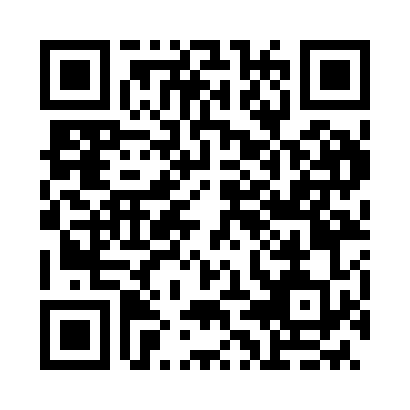 Prayer times for Zoldmaj, HungaryMon 1 Jul 2024 - Wed 31 Jul 2024High Latitude Method: Midnight RulePrayer Calculation Method: Muslim World LeagueAsar Calculation Method: HanafiPrayer times provided by https://www.salahtimes.comDateDayFajrSunriseDhuhrAsrMaghribIsha1Mon1:134:3712:396:088:4011:342Tue1:164:3812:396:088:4011:323Wed1:194:3812:396:088:3911:314Thu1:224:3912:396:088:3911:295Fri1:254:4012:396:088:3811:276Sat1:294:4112:396:078:3811:267Sun1:324:4112:406:078:3711:248Mon1:354:4212:406:078:3711:229Tue1:384:4312:406:078:3611:2010Wed1:414:4412:406:068:3611:1711Thu1:444:4512:406:068:3511:1512Fri1:474:4612:406:068:3411:1313Sat1:504:4712:406:058:3311:1114Sun1:544:4812:416:058:3311:0915Mon1:574:4912:416:058:3211:0616Tue2:004:5012:416:048:3111:0417Wed2:034:5112:416:048:3011:0118Thu2:064:5212:416:038:2910:5919Fri2:094:5312:416:038:2810:5720Sat2:124:5512:416:028:2710:5421Sun2:154:5612:416:028:2610:5222Mon2:184:5712:416:018:2510:4923Tue2:204:5812:416:008:2410:4724Wed2:234:5912:416:008:2210:4425Thu2:265:0112:415:598:2110:4226Fri2:295:0212:415:588:2010:3927Sat2:325:0312:415:578:1910:3728Sun2:355:0412:415:578:1710:3429Mon2:375:0612:415:568:1610:3130Tue2:405:0712:415:558:1410:2931Wed2:435:0812:415:548:1310:26